МУНИЦИПАЛЬНОЕ БЮДЖЕТНОЕ ОБЩЕОБРАЗОВАТЕЛЬНОЕ УЧРЕЖДЕНИЕ СРЕДНЯЯ ОБЩЕОБРАЗОВАТЕЛЬНАЯ ШКОЛА № 1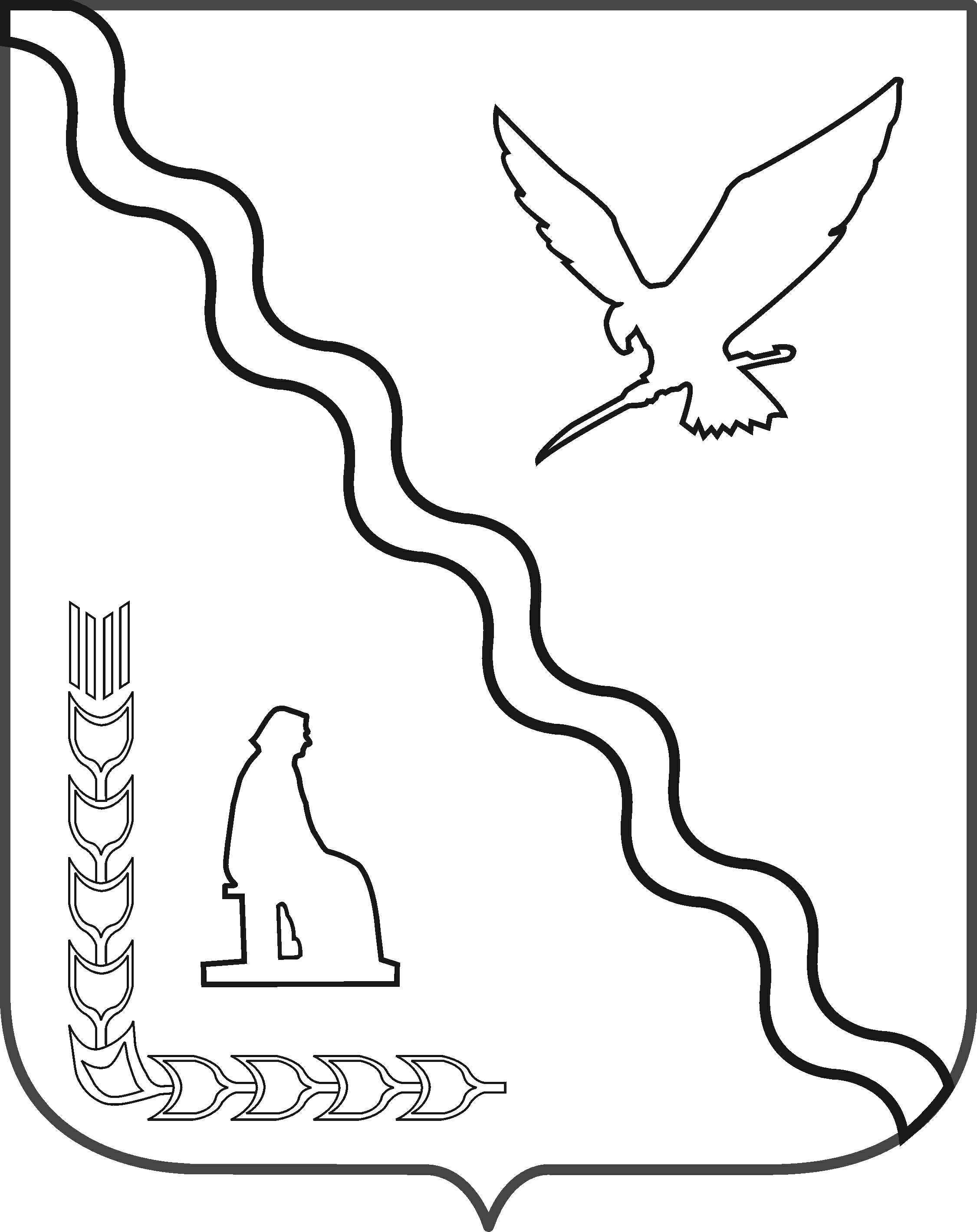 МУНИЦИПАЛЬНОГО ОБРАЗОВАНИЯ ТИМАШЕВСКИЙ  РАЙОНПРИКАЗот___________________                                                                                                                   №_____город ТимашевскОб утверждении Положения, дорожной карты по внедрению в рамках целевой модели наставничества в МБОУ СОШ № 1На основании приказа управления образования администрации муниципального образования Тимашевский район от 24.12.2020 года № 980 «О внедрении целевой модели наставничества обучающихся, осуществляющих образовательную деятельность по общеобразовательным, дополнительным общеобразовательным программам»  п р и к а з ы в а ю:Утвердить Положение в рамках целевой модели наставничества в МБОУ СОШ № 1 (Приложение 1).Утвердить дорожную карту ОО по внедрению ЦМН (Приложение 2)Ответственность за выполнение настоящего  приказа возложить на заместителя директора по УВР Панченко Н.В. Козлова С.В.Контроль за исполнением настоящего приказа оставляю за собой. Директор МБОУ СОШ № 1                                                                  О.И.АкасевичМуниципальное бюджетное общеобразовательное учреждениесредняя общеобразовательная школа № 1 имени А.И. Герценамуниципального образования Тимашевский районПОЛОЖЕНИЕо программе наставничества муниципального бюджетного общеобразовательного учреждения   средней общеобразовательной школы № 1 муниципального образования Тимашевский район (МБОУ СОШ № 1)Общие положения1.1.Положение о программе наставничества МБОУ СОШ № 1 разработано в соответствии с распоряжением Министерства просвещения Российской Федерации от 25.12.2019 №Р-145 «Об утверждении методологии (целевой модели) наставничества обучающихся для организаций, осуществляющих образовательную деятельность по общеобразовательным, дополнительным общеобразовательным и программам среднего профессионального образования, в том числе с применением лучших практик обмена опытом между обучающимися», письмом Минпросвещения России от 23.01.2020 № МР-42/02 «О направлении целевой модели наставничества и методических рекомендаций», методологией (целевой моделью) наставничества обучающихся для организаций, осуществляющих образовательную деятельность по общеобразовательным, дополнительным общеобразовательным и программам среднего профессионального образования, в том числе с применением лучших практик обмена опытом между обучающимися, в целях достижения контрольных точек федеральных проектов «Современная школа», «Социальная активность», «Успех каждого ребенка», «Учитель будущего» Национального проекта «Образование». 1.2.Положение о программе наставничества МБОУ СОШ № 1 является организационной основой для внедрения целевой модели наставничества, определяет формы программы наставничества, зоны ответственности, права и обязанности участников, а также функции субъектов программы наставничества. 1.3. В Положении о программе наставничества МБОУ СОШ № 1 используются следующие термины: Наставничество – это универсальная технология передачи опыта, знаний, формирования навыков, компетенций, метакомпетенций и ценностей через неформальное взаимообогащающее общение, основанное на доверии и партнерстве. Форма наставничества – способ реализации целевой модели через организацию работы наставнической пары/группы, участники которой находятся в заданной обстоятельствами ролевой ситуации, определяемой основной деятельностью и позицией участников. Программа наставничества – комплекс мероприятий и формирующих их действий, направленный на организацию взаимоотношений наставника и наставляемого в конкретных формах для получения ожидаемых результатов. Наставляемый – участник программы наставничества, который через взаимодействие с наставником и при его помощи и поддержке решает конкретные жизненные, личные и профессиональные задачи, приобретает новый опыт и развивает новые навыки и компетенции. В конкретных формах наставляемый может быть определен термином «обучающийся». Наставник – участник программы наставничества, имеющий успешный опыт в достижении жизненного, личностного и профессионального результата, готовый и компетентный поделиться опытом и навыками, необходимыми для стимуляции и поддержки процессов самореализации и самосовершенствования наставляемого. Куратор – сотрудник образовательной организации либо учреждения из числа ее социальных партнеров, который отвечает за организацию программы наставничества. Целевая модель наставничества – система условий, ресурсов и процессов, необходимых для реализации программ наставничества в образовательных организациях. Методология наставничества – система концептуальных взглядов, подходов и методов, обоснованных научными исследованиями и практическим опытом, позволяющая понять и организовать процесс взаимодействия наставника и наставляемого. Активное слушание – практика, позволяющая точнее понимать психологические состояния, чувства, мысли собеседника с помощью особых приемов участия в беседе, таких как активное выражение собственных переживаний и соображений, уточнения, паузы и т.д. Применяется, в частности, в наставничестве, чтобы установить доверительные отношения между наставником и наставляемым. Буллинг – проявление агрессии, в том числе физическое насилие, унижение, издевательства в отношении обучающегося образовательной организации со стороны других обучающихся и/или учителей. Одна из современных разновидностей буллинга – кибербуллинг, травля в социальных сетях. Метакомпетенции – способность формировать у себя новые навыки и компетенции самостоятельно, а не только манипулировать полученными извне знаниями и навыками.  Тьютор – специалист в области педагогики, который помогает обучающемуся определиться с индивидуальным образовательным маршрутом. Благодарный выпускник – выпускник образовательной организации, который ощущает эмоциональную связь с ней, чувствует признательность и поддерживает личными ресурсами (делится опытом, мотивирует обучающихся и педагогов, инициирует и развивает эндаумент, организует стажировки и т.д). Школьное сообщество (сообщество образовательной организации) – сотрудники данной образовательной организации, обучающиеся, их родители, выпускники и любые другие субъекты, которые объединены стремлением внести свой вклад в развитие организации и совместно действуют ради этой цели. Эндаумент – фонд целевого капитала в некоммерческих организациях, обычно в сфере образования или культуры, который формируется за счет добровольных пожертвований. В частности, в школьный фонд целевого капитала пожертвования могут приходить от благодарных выпускников школы, желающих поддержать ее развитие. Средства фонда передаются в доверительное управление управляющей компании для получения дохода, который можно использовать на финансирование уставной деятельности, например, на инновационные образовательные программы, научные исследования, стимулирование учителей и обучающихся.Цели, задачи и формы наставничества2.1 Наставничество осуществляется в целях поддержки формирования личности, саморазвития и раскрытия потенциала ребенка или подростка. Один из способов раскрытия потенциала – формирование активной жизненной позиции обучающихся и стремление заниматься добровольческой деятельностью, способствующей самореализации личности. 2.2.Программа наставничества способствует решению следующих задач:– раскрытие потенциала каждого наставляемого; – преодоление подросткового кризиса, самоидентификация подростка, формирование жизненных ориентиров; – адаптация обучающегося в новом учебном коллективе; – повышение мотивации к учебе и улучшение образовательных результатов обучающегося, в том числе через участие в программах поддержки, академических и профессиональных соревнованиях, проектной и внеурочной деятельности, профориентационных программах, стажировках; – создание условий для осознанного выбора оптимальной образовательной траектории, в том числе для обучающихся с особыми потребностями (дети с ОВЗ, одаренные дети, подростки в трудной жизненной ситуации); – формирование ценностей и активной гражданской позиции наставляемого; – развитие гибких навыков, лидерских качеств, метакомпетенций – как основы успешной самостоятельной и ответственной деятельности в современном мире (в том числе готовность учиться в течение всей жизни, адаптироваться к изменениям на рынке труда, менять сферу деятельности и т.д.); – формирование предпринимательского потенциала наставляемого (проактивное мышление, практикоориентированность, способность решать нестандартные задачи и др.), в том числе через участие в проектных конкурсах и акселерационных программах; – создание условий для осознанного выбора профессии обучающимся и формирование потенциала для построения успешной карьеры;– адаптация учителя в новом педагогическом коллективе; – плавный «вход» молодого учителя и специалиста в целом в профессию, построение продуктивной среды в педагогическом коллективе на основе взаимообогащающих отношений начинающих и опытных специалистов.      2.3. Внедрение целевой модели наставничества в рамках образовательной деятельности МБОУ СОШ № 1 предусматривает – независимо от форм наставничества – две основные роли. Наставляемый – участник программы, который через взаимодействие с наставником и при его помощи и поддержке решает конкретные жизненные задачи, личные и профессиональные, приобретает новый опыт и развивает новые навыки и компетенции. Наставник – участник программы, имеющий успешный опыт в достижении жизненного, личностного и профессионального результатов, способный и готовый поделиться этим опытом и навыками, необходимыми для поддержки процессов самореализации и самосовершенствования наставляемого. Наставниками могут быть педагоги, изъявившие готовность принять участие в реализации целевой модели наставничества. Куратор осуществляет формирование и ведение базы наставников при условии их соответствия критериям психологической, педагогической и, для некоторых форм, профессиональной подготовки и прохождения ими обучения. Наставляемым может стать любой молодой педагог. Организовать процесс наставничества нужно так, чтобы обучение подопечных положительно отражалось на работе самого наставника, в противном случае эффективность его основной деятельности значительно ухудшится.      2.4. Наставническая деятельность осуществляется на основании настоящего Положения, «Дорожной карты» внедрения Целевой модели. Программа наставничества разрабатывается куратором (с участием наставников) и включает в себя: реализуемую форму наставничества:  «учитель-учитель».Типовые индивидуальные планы развития наставляемых под руководством наставника (далее – индивидуальные планы) по каждой форме наставничества, на основе которых наставнические пары (наставляемый с наставником) разрабатывают свои индивидуальные планы с учетом выбранной ролевой модели. Форма наставничества – это способ реализации целевой модели через организацию работы наставнической пары/группы, участники которой находятся в определенной ролевой ситуации, определяемой основной деятельностью и позицией участников. В числе самых распространенных форм наставничества, включающих множественные вариации в зависимости от условий реализации программы, выделяются несколько: – «ученик – ученик»; – «учитель – учитель»; – «студент – ученик»; – «работодатель – ученик». Каждая из указанных форм предполагает решение определенного круга задач и проблем с использованием единой методологии наставничества, частично видоизмененной с учетом ступени обучения/профессиональной деятельности и первоначальных ключевых запросов трех факторов (элементов/участников) системы: наставляемого, наставника (и его организации / предприятия) и региона. 2.4.1. Форма наставничества «учитель – учитель» Предполагает взаимодействие молодого педагога (при опыте работы от 0 до 3 лет) или нового специалиста (при смене места работы) с опытным и располагающим ресурсами и навыками специалистом-педагогом, оказывающим первому разностороннюю поддержку. Передача знаний на рабочем месте: может применяться не только к вновь принятым в организацию работникам, молодым специалистам, но и к уже работающим в колледже сотрудникам. Сотрудник получает своевременную помощь на этапе адаптации в колледже, поддержку в профессиональном и карьерном развитии. Эта модель наставничества помогает решить проблему недостаточной компетентности сотрудников старших возрастов в области информационных и коммуникационных технологий, повысить их мотивацию и нейтрализовать опасения по поводу своего будущего в организации, наладить взаимопонимание и дружеские отношения между разными поколениями. Целевая группа: все категории сотрудников, в том числе молодые специалисты, вновь принятые или переведенные на новые должности работники, осваивающие новые технологии и производственные процессы, используемые в преподавании образовательных программ.Цели и задачи формы. Целью такой формы наставничества является успешное закрепление на месте работы или в должности педагога молодого специалиста, повышение его профессионального потенциала и уровня, а также создание комфортной профессиональной среды внутри учебного заведения, позволяющей реализовывать актуальные педагогические задачи на высоком уровне. Среди основных задач взаимодействия наставника с наставляемым: способствовать формированию потребности заниматься анализом результатов своей профессиональной деятельности; развивать интерес к методике построения и организации результативного учебного процесса; ориентировать начинающего учителя на творческое использование передового педагогического опыта в своей деятельности; прививать молодому специалисту интерес к педагогической деятельности в целях его закрепления в образовательной организации; ускорить процесс профессионального становления учителя; сформировать школьное сообщество (как часть учительского). Ожидаемые результаты. Результатом правильной организации работы наставников будет высокий уровень включенности молодых (новых) специалистов в педагогическую работу, культурную жизнь образовательной организации, усиление уверенности в собственных силах и развитие личного, творческого и педагогического потенциала. Это окажет положительное влияние на уровень образовательной подготовки и психологический климат в школе. Учителя-наставляемые получат необходимые для данного периода профессиональной реализации компетенции, профессиональные советы и рекомендации, а также стимул и ресурс для комфортного становления и развития внутри организации. Среди оцениваемых результатов – повышение уровня удовлетворенности собственной работой и улучшение психоэмоционального состояния; – рост числа специалистов, желающих продолжать свою работу в качестве учителя на данном коллективе/образовательной организации; – качественный рост успеваемости и улучшение поведения в подшефных классах; – сокращение числа конфликтов с педагогическим и родительским сообществами; – рост числа собственных профессиональных работ: статей, исследований, методических практик молодого специалиста. Портрет участников Наставник. Опытный педагог, имеющий профессиональные успехи (победитель различных профессиональных конкурсов, автор учебных пособий и материалов, участник или ведущий вебинаров и семинаров), склонный к активной общественной работе, лояльный участник школьного сообщества. Обладает лидерскими, организационными и коммуникативными навыками, хорошо развитой эмпатией. Для реализации различных задач возможно выделение двух типов наставников. – Наставник-консультант – создает комфортные условия для реализации профессиональных качеств, помогает с организацией процесса и решением конкретных психолого-педагогических и коммуникативных проблем. Контролирует самостоятельную работу молодого специалиста. – Наставник-предметник – опытный педагог того же предметного направления, что и молодой учитель, способный осуществлять всестороннюю методическую поддержку преподавания отдельных дисциплин. Наставляемый. Молодой специалист, имеющий малый опыт работы – от 0 до 3 лет, испытывающий трудности с организацией учебного процесса, взаимодействием с учениками, другими педагогами, администрацией или родителями. Специалист, находящийся в процессе адаптации на новом месте работы, которому необходимо получить представление о традициях, особенностях, регламенте и принципах образовательной организации. Учитель, находящийся в состоянии эмоционального выгорания, хронической усталости.         Возможные варианты программы Вариации ролевых моделей внутри формы «учитель – учитель» могут различаться в зависимости от потребностей самого наставляемого, особенностей образовательной организации и ресурсов наставника. Учитывая опыт образовательных организаций, основными вариантами могут быть: – взаимодействие «опытный учитель – молодой специалист», классический вариант поддержки для приобретения молодым специалистом необходимых профессиональных навыков (организационных, коммуникационных) и закрепления на месте работы; – взаимодействие «лидер педагогического сообщества – педагог, испытывающий проблемы», конкретная психоэмоциональная поддержка («не могу найти общий язык с учениками», «испытываю стресс во время уроков»), сочетаемая с профессиональной помощью по приобретению и развитию педагогических талантов и инициатив; – взаимодействие «педагог-новатор – консервативный педагог», в рамках которого, возможно, более молодой учитель помогает опытному представителю «старой школы» овладеть современными программами и цифровыми навыками и технологиями; – взаимодействие «опытный предметник – неопытный предметник», в рамках которого опытный педагог оказывает методическую поддержку по конкретному предмету (поиск пособий, составление рабочих программ и тематических планов и т.д).            Область применения. Форма наставничества «учитель – учитель» может быть использована как часть реализации на местах (в школах, ПОО и организациях дополнительного образования) профессиональной подготовки или переподготовки, как элемент повышения квалификации. Отдельной возможностью реализации с последующим фактическим закреплением является создание широких педагогических проектов для реализации в образовательной организации: конкурсы, курсы, творческие мастерские, школа молодого учителя, серия семинаров, разработка методического пособия.3.Права, обязанности и задачи участников программы наставничества3.1. Функции по управлению и контролю наставничества осуществляет куратор. Куратор назначается решением руководителя образовательной организации. Куратором может стать представитель образовательной организации (учитель-предметник, педагог-психолог, классный руководитель или заместитель директора образовательной организации по учебно-воспитательной работе), представитель организации - партнера программы, представитель региональной некоммерческой организации, организации любой формы собственности, чья деятельность связана с реализацией программ наставничества, добровольческой (волонтерской) деятельностью, образованием и воспитанием обучающихся. 3.2. К зоне ответственности Куратора относятся следующие задачи: - сбор и работа с базой наставников и наставляемых; - организация обучения наставников (в том числе привлечение экспертов для проведения обучения); - контроль проведения программ наставничества; - участие в оценке вовлеченности обучающихся в различные формы наставничества; - решение организационных вопросов, возникающих в процессе реализации целевой модели наставничества; - мониторинг реализации и получение обратной связи от участников программы и иных причастных к программе лиц. 3.3. В период наставничества наставник имеет право: знакомиться с персональными данными наставляемого с соблюдением требований и условий, предусмотренных законодательством в целях защиты персональных данных; разрабатывать совместно с наставляемым индивидуальный план с учѐтом его образовательных потребностей, давать конкретные задания с определѐнным сроком подготовки; вносить предложения о создании необходимых условий для улучшения образовательных результатов наставляемого; мотивировать наставляемого на улучшение образовательных, творческих или спортивных результатов; развивать у наставляемого гибкие навыки и метакомпетенции. В период наставничества наставник обязан: - выполнять утвержденную программу наставничества; - контролировать и оценивать самостоятельно работу наставляемого; - оказывать необходимую помощь наставляемому в рамках поставленных программой наставничества целей и задач; - содействовать развитию общекультурного кругозора наставляемого; - сопровождать обучающегося на места проведения профессиональных конкурсов, олимпиад и чемпионатов профессий согласно регламенту организаторов; - разрабатывать совместно с наставляемым план индивидуального развития; предоставлять отчет о работе наставника; - содействовать подготовке «портфолио достижений» наставляемого. 3.5. В период наставничества наставляемый имеет право: - обращаться за помощью к своему наставнику; - вносить предложения по совершенствованию программы наставничества; - участвовать в обсуждении результатов наставничества; обращаться с просьбой о замене наставника к куратору. 3.6. В период наставничества наставляемый обязан: - выполнять мероприятия, обозначенные в программе наставничества в установленные сроки; - учиться у наставника методам и формам работы, правильно строить свои взаимоотношения с ним; - совершенствовать свой общеобразовательный и культурный уровень; - отчитываться о проделанной работе перед наставником в установленные сроки. 3.7 Задачами участников программы наставничества являются:- развитие у новых сотрудников позитивного отношения к работе, возможность быстрее достичь необходимых рабочих показателей;- предоставление наставникам опыта; 3.7. Назначение наставника производится при обоюдном согласии предполагаемого наставника и наставляемого. Критерии эффективной работы наставника1. Профессиональная компетентность — наличие специальных знаний и навыков (наличие определенной специализации или категории), способность поддерживать профессиональную квалификацию. 2. Стаж работы в организации и в должности (не менее полугода, не менее года и т.д.). 3. Исполнительская дисциплина — ответственное отношение к работе и отсутствие дисциплинарных нарушений в течение определенного периода. 4. Личное желание. Сотрудник не только должен понимать суть роли наставника и преимущества этого положения, но и иметь желание заниматься этой деятельностью. В противном случае выбранный наставник может считать наставничество обузой и из-за этого негативно относиться к своей новой обязанности. 5. Авторитет у коллег. Сотруднику, который по каким-либо причинам (профессиональным, личностным) является «аутсайдером» в коллективе, трудно быть успешным наставником. Поэтому лучше выбирать наставников среди лидеров коллектива, главное, чтобы их лидерские стремления не противоречили нормам и правилам организации. 6. Склонность к преподаванию. Как не всегда хороший футболист может стать хорошим тренером, так и любой профессионал в своей области не обязательно будет хорошим преподавателем. Для преподавательской деятельности требуются готовность делиться опытом, способность доходчиво излагать информацию и большое терпение по отношению к обучающимся. Это необходимо учитывать, чтобы наставничество не воспринималось как повинность, неуместно вклинившаяся в рабочий ритм. 7. Хорошие коммуникативные способности проявляются в активном общении и владении инициативой, эмоциональном отклике на состояние партнеров общения, доступном изложении своих мыслей. 8. Организованность — способность выделять важные моменты без лишней детализации, расставлять приоритеты, разумно распределять рабочее время и работать с большой нагрузкой. 9. Эмоциональная уравновешенность — способность поддерживать оптимальное эмоциональное состояние, быстро адаптироваться к изменениям и принимать обдуманные решения в ситуации информационной перегрузки. 10. Позитивный эмоциональный настрой: эмоционально «выгоревшие» профессионалы не могут быть наставниками, т.к. прежде им необходима помощь в преодолении их собственного состояния.Формирование наставнических пар/групп5.1Основная задача этапа - сформировать пары/группы подходящих друг другу наставников и наставляемых. Основные критерии: профиль наставника должен соответствовать запросам наставляемого, а у наставнической пары/группы должен сложиться взаимный интерес и симпатия, так как наставничество - это в первую очередь основанные на доверии, уважительные и эмоционально окрашенные отношения. В целях формирования оптимальных пар необходимо: 1.Провести общую встречу с участием всех отобранных наставников и всех наставляемых в любом формате (например): «День открытых дверей», сессии «MentorMatch», когда каждый наставник 5-10 минут общается с каждым наставляемым, после чего все заполняют короткие анкеты, указывая, с кем хотели бы продолжить общение в качестве наставника или наставляемого). 2. Закрепить результат. Необходимо сообщить всем участникам итоги встречи (независимо от формата) и зафиксировать сложившиеся пары в специальной базе куратора. Также нужно продолжить поиск наставника для тех наставляемых, кто остался без пары. Результатом этого этапа станут сформированные наставнические пары / группы, готовые продолжить работу в рамках программы 5.2Условия назначения педагогов-наставников Как правило, назначение педагогов-наставников осуществляет администрация школы. Однако нельзя пренебрегать советом психолога, который поможет правильно сформировать пару «наставник – подопечный» на основе их психологической совместимости (это можно сделать с помощью элементарного тестирования). Стоит прислушаться и к мнению молодого учителя. Кроме того, при назначении наставника необходимо учитывать следующие показатели:  место жительства: хорошо, если наставник и молодой учитель проживают недалеко друг от друга, общение в неформальной обстановке способствует качеству педагогической деятельности;  общность интересов: если наставник и подопечный проявляют интерес к одним и тем же вещам, имеют одинаковое хобби, это превращает их в сплоченную пару единомышленников;  общая увлеченность конкретной педагогической проблемой: если наставник не заинтересован в ее разрешении, если эта проблема «не его конек», педагогическая помощь не будет эффективной. Условия публикации результатов программы наставничества на сайте образовательной организации и организаций-партнеровПубликации результатов программы наставничества на сайте образовательной организации  осуществляются только с согласия наставника Форма и сроки отчетности наставникаЕжеквартально наставник предоставляет отчет по следующей форме: Ежеквартальный отчет наставника ФИО 1. Индивидуальная работа проводилась с наставляемым/ими: ФИО 2. За отчетный период было проведено столько-то консультаций (встреч) 3. Проводились встречи по вопросам (указать) 4. Контроль за наставляемым осуществлялся _ раз. 5. Наставляемым ФИО разработаны методические материалы, статьи, прочитаны доклады, сообщения (указать темы, место публикации или произнесения).Механизмы мотивации и поощрения наставниковМероприятия по популяризации роли наставника:Организация и проведение фестивалей, форумов, конференций наставников на школьном уровне.Выдвижение лучших наставников на конкурсы и мероприятия на муниципальном, региональном и федеральном уровнях.Проведение школьного конкурса профессионального мастерства «Наставник года».Создание специальной рубрики «Наши наставники»  на официальном сайте МБОУ СОШ № 1 (методическая  копилка с программами наставничества).Награждение школьными грамотами "Лучший наставник" Документы, регламентирующие  наставничествоК документам, регламентирующим деятельность наставников, относятся:Положение о наставничестве в МБОУ СОШ № 1;Приказ директора школы о внедрении целевой модели наставничества;Программа целевой модели наставничества в МБОУ СОШ № 1;Дорожная карта внедрения целевой модели наставничества в МБОУ СОШ № 1;Приказ о назначение куратора внедрения целевой модели наставничества в МБОУ СОШ № 1;Приказ об организации «Школы наставников» с утверждением программ и графиков обучения наставников.Приказ о назначении наставников в МБОУ ВСОШ № 1;Приказ «Об утверждении наставнических пар/групп»;Приказ «О проведении итогового мероприятия в рамках реализации целевой модели наставничества.Образец анкеты наставникаЛичные данные Имя_____________________________________________________________________________ Адрес____________________________________________________________________________ Город____________________________________________________________________________ Индекс___________________________________________________________________________ Дата заполнения___________________________________________________________________ Дом. Тел___________________Раб. Тел_____________Моб. Тел__________________________ Номер паспорта___________________________________________________________________ Дата рождения____________________________________________________________________ Пол Муж.____ Жен.____ Трудовой стаж Пожалуйста, представьте информацию о занятости за прошедшие___лет, начиная с последнего места работы. Если вам потребуется больше места, используйте дополнительный лист. Работодатель______________________________________________________________________ Адрес____________________________________________________________________________ Имя руководителя_________________________________________________________________ Телефон__________________________________________________________________________ Должность________________________________________________________________________ Период трудоустройства: с________________по______________________ (месяц/год) Должность:______________________________          Подпись_____________________________ 3. Пожалуйста, ответьте на все ниже перечисленные вопросы как можно более подробно. Если требуется больше места, используйте дополнительный лист бумаги или пишите на обратной стороне этой страницы. 1. Почему вы хотите стать наставником?______________________________________________ _________________________________________________________________________________ 2. Есть ли у вас какой-либо предыдущий опыт работы на добровольных началах или работы с молодежью? Если да, то укажите, какой.______________________________________________ _________________________________________________________________________________ 3. Какие у вас есть качества, навыки или другие характеристики, способные принести пользу молодежи? Пожалуйста, объясните какие._____________________________________________ _________________________________________________________________________________ 4. Готовы ли вы взять на себя обязательство участвовать в программе наставничества в течении минимум одного года с момента вашего прикрепления к наставляемому?___________________________________________________________________ 5. Готовы ли вы уделять по восемь часов в месяц общению с наставляемым и беседовать с ним, по меньшей мере, раз в неделю? Укажите особенности своего графика.__________________________________________________________________________ 6. Как бы вы описали себя как личность?______________________________________________ _________________________________________________________________________________ 7. Как бы ваши друзья, семья и коллеги могли описать вас?_____________________________________________________________________________ 8. Вы готовы регулярно и открыто общаться с куратором программы, ежемесячно предоставлять информацию о вашей наставнической деятельности, а также получать отзывы относительно вашего участия в программе наставничества?___________________________________________________________________ 9. Готовы ли вы принимать участие в обучающих мероприятиях в рамках программы наставничества?___________________________________________________________________ Подпись____________________ 4. Внимательно прочтите перед подписанием: Благодарим Вас за интерес к программе наставничества! Поставьте «галочку» возле каждого из нижеперечисленных: - я согласен следовать всем правилам программы наставничества и понимаю, что любое нарушение приведет к приостановке и (или) прекращению наставнических отношений; - я понимаю, что программа наставничества не обязана озвучивать причину одобрения или отклонения моей кандидатуры в качестве наставника; - я согласен с тем, чтобы программа наставничества использовала любые мои фотографии, сделанные во время участия в программе наставничества. Эти изображения могут быть использованы в рекламных целях или других связанных с ними маркетинговых материалах. - я понимаю, что я должен предоставить все требуемые документы, справки и рекомендации, наряду с данной анкетой, и что неполная информация приведет к задержке рассмотрения моей кандидатуры. Своей подписью я удостоверяю правдивость всей информации, представленной в данной анкете, и согласен со всеми перечисленными выше условиями. Дата____________                                                                          Подпись_____________________Образец соглашения с наставником ФИО_________________________________________Дата____________________ Давая согласие на участие в программе наставничества, реализуемой в____________________________________________________________________, я соглашаюсь с нижеследующими условиями и обязуюсь:- соблюдать все правила и руководящие принципы, правила программы и условия данного соглашения; - быть гибким и обеспечивать моему наставляемому необходимую поддержку и советы, чтобы помочь ему преуспеть; - взять на себя обязательство работать с моим наставляемым на протяжении года; - по крайней мере, раз в неделю связываться с моим наставляемым; - приходить на запланированные встречи вовремя или предупреждать моего наставляемого по телефону по крайней мере за 24 часа до встречи, если встреча отменяется; - подавать ежемесячные отчеты о времени и содержании встреч, состоявшихся мероприятиях куратору программы, а также регулярно и открыто общаться с куратором программы по его просьбе; - информировать куратора программы обо всех трудностях и проблемах, возникающих в ходе развития отношений; - сохранять в тайне конфиденциальную информацию, доверенную мне наставляемым, кроме случаев, когда такая информация представляет собой угрозу для него или других лиц; - соблюдать правила безопасности в присутствии моего наставляемого и иметь копию его/ее полиса медицинского страхования во время всех совместных поездок; - уведомить куратора программы в случае каких-либо изменениях адреса, номера телефона или места работы; - посещать обучающие мероприятия для наставников в течение всего срока участия в программе. Я понимаю, что любые контакты с наставляемым вне рамок программы в будущем допускаются только при согласии наставляемого при обязательном информировании об этом куратора программы и законного представителя. Я согласен выполнять все условия и положения наставнической программы, а также любые другие условия, в соответствии с указаниями куратора программы, как в настоящее время, так и в будущем. Дата________________                                                Подпись__________________ Куратор программы____________________________________________________Образец соглашения с наставляемым ФИО______________________________________________Дата_______________Давая согласие на участие в программе наставничества, принимаю нижеследующие условия: - соблюдать все руководящие принципы, правила программы и условия данного соглашения; - вести себя благожелательно и вежливо с наставником; - взять на себя обязательство работать с моим наставником на протяжении года; - связываться с моим наставником не реже 1 раза в неделю; - приходить на запланированные встречи вовремя или предупреждать моего наставника по телефону не позднее чем за 24 часа до встречи, если я не могу прийти; - информировать о времени встреч и мероприятиях куратора программы, регулярно и открыто общаться с ним по его просьбе; - информировать куратора программы обо всех трудностях и проблемах, возникающих в ходе взаимоотношений с наставником; - уведомить куратора программы в случае каких-либо изменениях адреса, номера телефона; - посещать мероприятия для наставляемых в течение всего срока участия в программе. Я понимаю, что контакты с наставником вне рамок программы в будущем допускаются только при согласии наставника при обязательном информировании об этом куратора программы и законного представителя. Я согласен выполнять все условия и положения наставнической программы, а также любые другие условия, в соответствии с указаниями куратора программы, как в настоящее время, так и в будущем. Дата________________                                                              Подпись___________План мероприятий (дорожная карта)внедрения целевой модели наставничества в МБОУ СОШ №1ПРИНЯТО:	На собрании Педагогического совета Протокол  №  1 от  «..» _________2022г.УТВЕРЖДЕНО: приказом МБОУ СОШ №1 от «….» …….. 2022 г. № ………Директор МБОУ СОШ № 1	                        О.И.Акасевич№ НаименованиеСрок реализацииНа этом этапе важно: Результат (документ)1Подготовка условий для запуска ЦМНВ течение первого месяца информировать педагогов, обучающихся и родительское сообщество о подготовке программы, собрать предварительные запросы обучающихся, педагогов, молодых специалистов;  определить заинтересованные в наставничестве аудитории внутри и во вне ОО – выпускники, работодатели и др.;  определить цель, задачи, формы наставничества, ожидаемые результаты;  обеспечить нормативно-правовое оформление программы наставничества;  создать организационные условия для осуществления программы наставничества (назначить куратора; сформировать команду; привлечь ресурсы и экспертов для оказания поддержки);  создать в ОО проектный офис для координации работ концентрации ресурсов: кабинет, человек, бюджет;  создать страницу проектного офиса на сайте ОО;  разработать модель сетевого или иного взаимодействия партнеров в осуществлении наставнической деятельности. Приказ о внедрении целевой модели наставничества в ОО;  Положение о наставничестве в ОО: общие положения; цель и задачи наставничества, формы наставничества, критерии, методы и процедуры отбора/выдвижения наставников; права и обязанности наставников, наставляемых и куратора; мотивация наставников и куратора; оценка качества и эффективности Программ наставничества и др.;  Партнерские соглашения.2Формирование базы наставляемыхВ течение первого месяца информировать родителей, педагогов, обучающихся о возможностях и целях программы;  организовать сбор данных о наставляемых по доступным каналам (родители, классные руководители, педагоги-психологи, профориентационные тесты и др.), в том числе - сбор запросов наставляемых; провести уточняющий анализ потребностей в развитии наставляемых (например, анкетный опрос, интервью, наблюдения и др.);  использовать различные форматы для популяризации программы наставничества (хакатоны, форумы, конкурсы, бизнес-игры, сторителлинг, квесты и пр.); Перечень лиц, желающих иметь наставников;  Формы согласий на обработку персональных данных от участников наставнической программы;  Если наставляемые несовершеннолетние, то согласие родителей (законных представителей);  Памятки для наставляемых3Формирование базы наставниковВ течение первого месяца провести мероприятия для информирования и вовлечения потенциальных наставников, взаимодействовать с целевыми аудиториями на профильных мероприятиях (например, мероприятия с соцпартнерами, конференции, форумы, конкурсы и др.);  желающих/готовых быть наставниками объединить в базу данных База данных потенциальных наставников  Анкеты-опросы «Чем я могу быть полезен в качестве наставника?»;  Письма-обращения к работодателям;  Справки об отсутствии судимости, медицинские справки для наставников от работодателей.4Отбор/выдвижение наставниковВ течение первого, второго месяцев провести отбор/выдвижение наставников в соответствии с Положением о наставничестве и утвердить реестр наставников;  подготовить методические материалы для сопровождения наставнической деятельности (памятки, сценарии встреч, рабочие тетради и пр.);  разработать портфолио наставников. Приказ об отборе/выдвижении наставников, об утверждении реестра наставников; Формат портфолио наставника;  Памятки для наставников.5Формирование наставнических пар/группВ течение месяца после издания приказа о внедрении целевой модели наставничества в ОО организовать групповые встречи для формирования пар или групп (с использованием различных форматов: квест, соревнование и пр.) – при необходимости;  организовать пробную рабочую встречу и встречу-планирование наставников и наставляемых, выбрать форматы взаимодействия для каждой пары или группы;  обеспечить психологическое сопровождение наставляемым, не сформировавшим пару или группу (при необходимости), продолжить поиск наставника  провести анализ потребностей в развитии куратора и наставников и разработать программы обучения наставников;  найти ресурсы для организации обучения (через соцпартнеров, гранты, конкурсы, учредителей и др.); - организовать «Школу наставников» и провести обучение Приказ об утверждении наставнических пар/групп (в ОО, в организации работодателе);  Программа наставничества в ОО (составляется ежегодно): ролевые модели в рамках выбранных форм наставничества, цель и задачи в разрезе моделей, типовые индивидуальные планы развития наставляемых, работа Школы наставника;  Планы индивидуального развития наставляемых (в том числе – индивидуальные траектории обучения);  Приказ об организации «Школы наставников», утверждение программ и графиков обучения куратора и наставников.